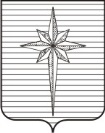 Дума ЗАТО ЗвёздныйРЕШЕНИЕ00.00.2022											  № 000О внесении изменений                        в Положение о Контрольной комиссии ЗАТО Звёздный, утверждённое решением Думы ЗАТО Звёздный от 30.09.2021               № 210 На основании  федеральных законов от 06.10.2003 № 131-ФЗ «Об общих принципах организации местного самоуправления в Российской Федерации», от 07.02.2011 № 6-ФЗ «Об общих принципах организации и деятельности контрольно-счетных органов субъектов Российской Федерации и муниципальных образований», Устава  ЗАТО Звёздный Дума ЗАТО Звёздный РЕШИЛА:1. Внести в Положение о Контрольной комиссии ЗАТО Звёздный, утверждённое решением Думы ЗАТО Звёздный от 30.09.2021 № 210 «Об утверждении Положения о Контрольной комиссии ЗАТО Звёздный и признании утратившими силу некоторых решений Думы ЗАТО Звёздный» следующие изменения:статью 22 изложить в следующей  редакции:«Статья 22. Материальное и социальное обеспечение председателя и делопроизводителя Контрольной комиссии1. Денежное содержание (вознаграждение) председателя осуществляется в соответствии с решением  Думы ЗАТО Звёздный.2 . Председателю предоставляется ежегодный оплачиваемый отпуск продолжительностью 35 календарных дней и дополнительный отпуск за выслугу лет на условиях, установленных для муниципальных служащих ЗАТО Звёздный.3. Меры по материальному и социальному обеспечению председателя и  делопроизводителя устанавливаются решениями Думы ЗАТО Звёздный в соответствии с федеральными законами и законами Пермского края.».2. Опубликовать настоящее решение установленным порядком                      в информационном бюллетене ЗАТО Звёздный «Вестник Звёздного».3. Настоящее решение вступает в силу после дня его официального опубликования и распространяется на правоотношения, возникшие с 01.11.2021.Глава ЗАТО Звёздный 		                                               А. М.Швецов		Пояснительная запискак проекту решения  Думы ЗАТО Звёздный«О внесении изменений  в Положение о Контрольной комиссии  ЗАТО Звёздный, утверждённое решением Думы ЗАТО Звёздный от 30.09.2021 № 210»Проект Думы ЗАТО Звёздный «О внесении изменений  в Положение о Контрольной комиссии ЗАТО Звёздный, утверждённое решением Думы ЗАТО Звёздный от 30.09.2021 № 210», подготовлен в целях определения продолжительности отпуска председателя Контрольной комиссии ЗАТО Звёздный.Принятие данного проекта решения не приведёт к дополнительным расходам бюджета ЗАТО Звёздный. 